Załącznik nr 6Program szczegółowy praktyki nauczycielskiejstudentów kierunku: teologiaPraktyka nauczycielska ma być systematyczną pracą studenta w szkole pod kontrolą i opieką nauczyciela. Celem pobytu studenta w szkole podstawowej jest zdobycie ogólnej orientacji w zakresie nauczania i wychowania oraz samodzielne prowadzenie lekcji religii.	Na praktyce w szkole, studenci powinni pod kierunkiem nauczyciela-opiekuna,   wdrażać się do świadomego i kontrolowanego działania poprzez: analizę programów nauczania, planowanie zajęć dydaktycznych oraz opracowywanie konspektów dla prowadzonych przez siebie lekcji. 	W czasie 4-tygodniowego pobytu studenta w szkole student powinien:przez pierwsze dni praktyki wyłącznie obserwować lekcje lub zajęcia                       prowadzone przez nauczyciela-opiekuna (lub innego nauczyciela przedmiotu)przez kolejne dni praktyki obserwować oraz samodzielnie prowadzić lekcjestarannie przygotowywać się do prowadzonych lekcji i do każdej z nich napisać  konspektzapoznać się z dokumentacją dotyczącą szkoły (szkolny zestaw programów nauczania, dziennik szkolny, plany wynikowe, plany edukacji religijnej, kryteria oceniania z uwzględnieniem wewnętrznego systemu oceniania, arkusze ocen).Tematy lekcji prowadzonych samodzielnie student ma otrzymywać odpowiednio wcześniej, aby mógł się do nich przygotować. Każda lekcja prowadzona przez studenta ma być omówiona z nauczycielem-opiekunem. 	W raporcie praktyki katechetycznej student notuje na bieżąco całokształt swojej praktyki, która powinna zostać poświadczona przez dyrektora szkoły. W ramach praktyki katechetycznej student zobowiązany jest zaliczyć 60 godzin zajęć, w tym 30 lekcji prowadzonych przez niego samodzielnie. Na zakończenie praktyki nauczyciel-opiekun wypisuje studentowi opinię o przebiegu praktyki oraz wystawia ocenę końcową (także poświadczone podpisem i pieczęcią         dyrektora szkoły).      Przyjąłem/am do wiadomości			Opiekun praktyk pedagogicznych      na Wydziale Teologicznym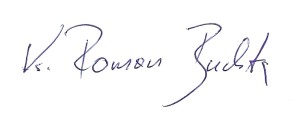      ................................................				  ks. dr hab. Roman Buchta, prof. UŚ               (podpis nauczyciela-opiekuna praktyki)		